Composite Analysis of the effects of ENSO events on AntarcticaLee J. WelhouseAntarctic Meteorological Research Center, Space Science Engineering Center, University of Wisconsin-Madison, Madison, WIMatthew A. Lazzara Antarctic Meteorological Research Center, Space Science Engineering Center, University of Wisconsin-Madison, Madison, WILinda M. KellerUniversity of Wisconsin-Madison: Department of Atmospheric and Oceanic Sciences, Madison, WIGregory J. TripoliUniversity of Wisconsin-Madison: Department of Atmospheric and Oceanic Sciences, Madison, WIMatthew H. HitchmanUniversity of Wisconsin-Madison: Department of Atmospheric and Oceanic Sciences, Madison, WIAbstractSignificant work has been done on identifying and understanding upper level height anomalies associated with El Niño Southern Oscillation (ENSO) throughout Antarctica.  The Amundsen-Bellingshausen Sea region (ABS) has been a primary region of exploration and remains an active region of study.  While this region is of primary importance for both phases of ENSO, this study explores regions that have evidence of nonlinear responses to either phase of ENSO with focus on La Nina events.  In order to examine the effect these teleconnections have on the Antarctic continent and adjacent Southern Ocean, composites of Southern Hemisphere upper level heights and surface variables have been created using the European Centre for Medium-Range Weather Forecasting Reanalysis-Interim (ERA-Interim).  A variety of other reanalysis models have also been analyzed to ensure accuracy throughout reanalysis products.The focus of this analysis has been to determine the specific relationship between ENSO and the variability of the near surface Antarctic climate.  This analysis indicates strong seasonal differences in near surface temperature and 500 hPa heights. Nonlinear signals seem strongest during Austral Summer and Winter. La Nina signals extend throughout portions of East Antarctica in surface temperature as well as throughout upper level height anomalies, resulting in cooling throughout East Antarctica similar to signals associated with the Southern Annular Mode.  El Nino signals remain throughout the ABS region though in some seasons the signal is less consistent throughout the atmosphere, with signals seen over the Ronne Ice Shelf side of the Antarctic Peninsula.Introduction Antarctica is among the harshest climates on the planet.  The extreme cold, high wind speed, and months of darkness make comprehensive manned station observations very difficult.  These relatively limited observational data provide a unique challenge in determining how Antarctica interacts with various major climate events.  Despite the difficulty, research into Antarctic climate has provided a unique view of both how events around the world affect this largely untouched continent, and how Antarctica affects the rest of the world.  Considerable effort has gone into determining links between major climate events, such as the El Niño Southern Oscillation (ENSO) the Southern Annular Mode (SAM), and the variability of weather in Antarctica.  This analysis explores signals that often go undiscussed in previous literature.	The ENSO signal found throughout Antarctic surface observations and reanalysis data is the focus of this research (for a more complete review of interactions between ENSO and Antarctica see Turner, 2004).  Understanding of ENSO, and its effects, has changed substantially since it was initially viewed as just warm water off the Pacific coast of equatorial South America.  ENSO is now understood to be among the dominant cycles of both the atmosphere and ocean on decadal and sub-decadal time scales.  Its effects are found around the globe, rather than simply in the Pacific where it has its origin (Diaz and Markgraf, 1992; Trenberth, 1975a; 1975b; 1976; Mo and White, 1985).  ENSO has been described as a coupled system linking an oceanic segment and an atmospheric segment, El Niño and the Southern Oscillation respectively (Philander and Rasmusson, 1985).  The oceanic segment has been defined as significant anomalies in sea surface temperatures throughout the equatorial Pacific, stretching from approximately 80o to 180o west.  The Southern Oscillation has been defined as the surface pressure variations between the equatorial Western and Eastern Pacific.  Generally this is measured by the Southern Oscillation Index (SOI) which will be specifically defined in the following section.  The definition of El Niño (La Niña) used predominantly in the literature is that of greater (less) than 0.4 (-0.4) o Celsius anomaly from mean of sea surface temperatures for 6 months or longer within the Niño 3.4 region (150-90o W and 5o north to 5o south) (National Oceanic and Atmosphere Administration Climate Prediction Center) .  This definition indicates that El Niño conditions occur 31% of the time, La Niña conditions occur 23% of the time, while neutral events account for 56% of the time (Trenberth, 1997).  his work  the Oceanic Niño Index (ONI)  based upon the Niño 3.4 region sea surface temperatures.  Recent work suggests the peak in Southern Hemisphere response leads the peak in tropical signatures of ENSO by approximately one season (Jin and Kirtman, 2009).  	Considerable work has gone into determining mechanisms for transmission of a signal to explain the teleconnections found throughout the Southern Hemisphere.  Hoskins and Karoly (1981) found that an area of deep convection near the equator can act to create Rossby waves, which then propagate to high latitudes.  It was then indicated that these Rossby waves can have a further effect on middle and high latitude storm tracks in turn, allowing larger effects at high latitudes from smaller changes in tropical sea surface temperatures (Held, 1989).  Such wave trains are known as the Pacific North America (PNA) pattern in the Northern Hemisphere, and the Pacific South America (PSA) pattern in the Southern Hemisphere (Karoly, 1989).  Though there was initially less evidence to support this designation, further investigation into the PSA pattern has indicated it has effects throughout the Southern Hemisphere (Harangozo, 2000; Mo and Higgins, 1998).  While much of the literature focuses on the Amundsen-Bellingshausen Sea (ABS) region and much of West Antarctica, there is a distinct signal throughout East Antarctica (Houseago-Stokes and McGregor, 2000).  More recently, mechanisms for variability in ENSO signals have been explored.  Of particular interest for this study are investigations into the timing and extent of teleconnection patterns as well as the nonlinearities in those patterns.  Often ENSO teleconnections in the region have been analyzed in a largely linear manner, despite strong evidence to indicate the presence of significant nonlinearities in many regions (Frauen, 2014).  One such region of nonlinearities exists south of Australia and stretches into the Indian Ocean region.  Surface area temperature signals throughout this region have been commented on in prior literature (Schneider et al., 2012) as potentially related to a coupling of SAM and ENSO during Austral Summer.  This study has explored these regions in depth in an attempt to categorize the impact ENSO has on Antarctica during each phase of ENSO as well as, where viable, separate the impact of ENSO from that of SAM.Data and Methods Numerous reanalysis data sets have been analyzed to ensure broad agreement throughout both newer and older data sets.  Though it is beyond the scope of this study to fully validate reanalyses these data sets have been compared with various Automatic Weather Stations (AWS) throughout Antarctica to ensure accuracy.  More information on these stations can be found in Lazzara et al. (2012). Further, validation of older reanalyses indicates they are sufficiently accurate, during the time period, for the purposes of this study (Bromwich , 2004; Lejiang et al., 2010).  Validation of newer reanalysis data sets, particularly at high southern latitudes, are still necessary, but agreement with both weather station data and older reanalyses products indicates they are useful for expanding the data sets to capture as many events as possible.  This section describes the primary data set utilized as well as the methodologies used to explore the data.  Of particular interest is the European Cent for Medium-Range Weather Forecasting (ECMWF) reanalysis - interim (ERA-Interim). The Climate Forecast Reanalysis (CFSR), and ECMWF reanalysis 40 (ERA-40) have also been analyzed with the methods described in this study and there is large agreement between the reanalysis products with regard to the signals discussed, though these products capture less events.ERA-InterimThe ERA-Interim has yet to be fully validated at high southern latitudes, but is considered in this analysis as an extension of the ERA-40.  The ERA-Interim has an increased resolution of 1.5 o x 1.5o.  This data set extends from January 1979 through the present. For the purposes of this analysis, the time period analyzed was January 1979 to December 2013.  A comparison of overlapping time periods between the ERA-40 and ERA-Interim indicates that these two data sets largely agree for the purposes of this work.  Further, comparisons of these data sets with AWS observations indicate these data sets accurately represent the observations.  Again, surface pressure, near surface temperature, 500 (hPa) heights, and 300 (hPa) heights have been evaluated. Composite MethodsThere are a number of steps necessary to form composites of any given phenomenon.  The first step is choosing a positive and negative basis for the analysis.  In prior work on ENSO composite analysis, generally the positive basis was used to describe El Niño events, and the negative basis was used to describe La Niña events (Karoly, 1989; Turner, 2004).  More recent studies (Fogt and Bromwich, 2011) have analyzed composites of separate phases which are particularly useful in determining the distinct features of each phase.  This study has used the definition of events described by the ONI.  After the basis is formed and events chosen, these events are then averaged, and the positive and negative averaged events are subtracted from the average of the nonevents to form the composite.  Finally, statistical significance is determined by using a two tailed Student’s t-test, and for the cases evaluated, the confidence interval has been set at 0.95ll regions discussed throughout, unless otherwise indicated meet this threshold for significance.  Southern Annular ModePrevious studies (Fogt, 2011; Fogt and Bromwich, 2006; Schneider et al., 2012; Ciasto and Thompson, 2008; L’Heureux and Thompson, 2006) have explored the interactions between ENSO and SAM, finding coupling between the phenomena with strong linear interactions during the Austral Summer.  Composite analysis finds, as in prior literature, striking similarity between the La Nina 2 meter temperature and the SAM 2 meter temperature signals.  In the interest of exploring the signal without the SAM, the regression of the SAM has been removed from the 2 meter temperature during Austral summers of La Nina events, as these composites show the strongest similarities.Composite Analysis and ResultsThroughout this section, effort has been taken to ensure this analysis is not the result of just one reanalysis product.  While only the ERA-Interim is shown, the other reanalysis products analyzed all generally agree on the findings discussed, despite covering shorter periods of time or being from earlier generations of reanalyses. Further, more effort has gone into discussing the impacts of La Nina events as many of the impacts of El Nino have already been categorized in previous literature as they impact the ABS region.  This region, while of great importance when discussing ENSO teleconnections in Antarctica, is not the only area of interest.  Throughout this section all areas discussed achieve a confidence interval of 0.95 unless otherwise indicated.El NiñoEl Niño events generally account for approximately 31% of the equatorial sea surface temperature conditions, and there have been 9 events from 1979-2014 (Table 1).   Prior work indicates an expected reduction of the ABS low pressure area (Turner, 2004).  Of primary interest in this work is the seasonality of the signal seen in the ABS region.June through August (JJA) and September through November (SON) show the most consistency throughout the atmosphere as well as the strongest impact throughout the ABS region (Figures 1, 2, and 3).  This signal takes the form of a positive height anomaly in the ABS region. A negative height anomaly throughout the Weddell Sea region also appears in JJA at upper levels.   Winds associated with these changes in heights, through advection, act to change temperatures throughout the ABS region (Figure 4).  Specifically, increased temperatures are noted in the Ross Ice Shelf region as well as the ABS region during these periods, associated with warm moist air being transported southward, while cooler temperatures are noted throughout the Antarctic Peninsula and Weddell Sea region, associated with cooler air being drawn north.  During the March, April, May (MAM) time period, and the December, January, February (DJF) time period, signals are different than what is typically associated with ENSO (Figures 1, 2).  In MAM, the signal is largely absent.  Despite this, surface area signals during these months exist ( Figure 4), though the mechanism for these temperature anomalies is not easily distinguished with this analysis.  During the DJF period, there are considerable differences in the signals seen at various heights, with a positive height anomaly seen at upper levels in the Weddell Sea region (Figures 1 and 2) contrasted with a positive pressure anomaly seen at the surface throughout the ABS region stretching toward the Ross Ice Shelf (Figure 3).  This has little impact on surface temperatures with a small region of cooling in the southern Ross Ice Shelf and small warming in the Antarctic Peninsula and the ABS region off the coast of West Antarctica (Figure 4).   La NiñaThere have been approximately twelve La Niña years from 1979 through 2014, though many of these are weak and due to prolonged La Nina conditions (Table 1).  While analysis of El Niño events provided either the expected result associated with ENSO events, a distinct signal in the ABS region (Turner, 2004) or no distinct signal, analysis of La Niña events provide a relatively large divergence from the expected signal.  The expected signal is that of a negative height anomaly in the ABS region.  While this is seen in many of the months there is a component of the signal which stretches further toward the Ross Ice Shelf during most months, and during DJF there is a component found within East Antarctica.  Further while the predominant months for the El Nino signal were shown to be JJA and SON, for La Nina these months are JJA and DJF with SON and MAM being comparatively weak.  Considerable variations exist throughout the atmosphere depending largely on seasonality.   JJA and DJF both maintain relatively strong agreement throughout the upper levels of the atmosphere (Figures 5 and 6), but during DJF the surface pressure shows little signal (Figure 7).  Despite the comparatively small signal during MAM and SON, there are consistent signals at each layer examined.  Despite the lack of MSLP anomalies during DJF, the surface temperature anomalies (Figure 8) are the widest spread during ths month, with cooling in west Antarctica and the adjacent ocean regions.  Also extensive cooling is seen throughout East Antarctica, and in previous literature (Schneider et al., 2012; Ciasto and Thompson, 2008; L’Heureux and Thompson, 2006) this has been linked to a coupling of SAM and ENSO.  More specifically, it seems to be a coupling of La Nina with positive SAM.  Given the trend toward positive values of SAM, particularly in summer (Marshall , 2003) and the interaction between positive SAM and La Nina events, this signal is expected to be amplified during this season.  Given the presence of temperature signals throughout localized regions of East Antarctica during most seasons (Figure 8) where trends in SAM are not present this warrants further exploration.Southern Annular ModeIt is of considerable interest to attempt to find a method to tease apart the coupled signals of SAM and ENSO.  Unfortunately, a lack of sufficient events of negative SAM events during La Nina events makes direct composite analysis ill-suited to this task.  A viable alternative to explore the separate signals is to remove the regression of the SAM from the composite of La Nina.  Due to the interconnected nature of SAM and ENSO this method will be particularly conservative in estimating the impact of ENSO as this will be the impact in absence of not only SAM but a great deal of the interaction and amplification seen between SAM and ENSO.   Given the similarities between La Nina DJF two meter temperatures and the regression of SAM onto two meter temperatures, this seems a particularly useful technique to show what aspect of the La Nina signal remains.  A small region of statistically significant negative temperature anomaly remains along the East Antarctic coastal region (Figure 9).  This placement is similar to the anomalies seen in other seasons (MAM and JJA).DiscussionIn earlier ENSO studies, composite analyses were performed using El Niño – La Niña as a basis (e.g. Mo and Higgins, 1998; Turner, 2004).  This technique emphasizes regions of common, opposite effect allowing for statistical significance to more easily be achieved within these regions.  At the same time it discounts nonlinearities in the form of common regions of similar effect as well as regions which see effects in one phase of ENSO events only.  By separating the composites to view El Niño and La Niña as distinct events, these features become evident.  The general signal associated with ENSO teleconnections within the Antarctic seems to be primarily associated with El Niño events, and some seasons during La Nina events.  Further, the El Nino aspect of the signal is shifted toward the Antarctic Peninsula, while La Nina events are shifted toward the Ross Ice Shelf and in some seasons are split by the Transantarctic Mountains showing clear signals within East Antarctica.  This ENSO signal has been shown to have a demonstrable effect on Antarctic near surface temperatures and mean sea level pressures.  More specifically, during El Nino events, it generally acts to warm West Antarctica and cool the Antarctic Peninsula.  There is also a clear signal associated with La Niña events during DJF and JJA.  Both of these seasons are characterized, at upper levels, by negative height anomalies which stretch toward the Transantarctic Mountains, and during DJF the signal seems to be split by this terrain feature as well as having a far more poleward signal.  Fogt and Bromwich (2006) indicate that a strong coupling exists between the SAM and ENSO such that a positive SAM indicates a stronger La Niña signal.  As the SAM has been trending positive most strongly in austral summer, there is a prominent reason to expect a more robust signal during DJF (Marshall, 2003).   An initial goal of this analysis was to determine what signal, if any, associated with ENSO events could be found at the surface in Antarctica, and it has led to a number of general findings.  During this time period, El Niño events can be categorized as having an effect shifted toward the Antarctic Peninsula and Weddell Sea, with some impacts in West Antarctica and the Ross Ice Shelf. La Niña events can be categorized as having impacts shifted toward the Ross Ice Shelf, with impacts in West Antarctica, the Ross Ice Shelf, and East Antarctica.  El Niño generally has an impact of cooling throughout the Peninsula and adjacent ocean, with inconsistent warming seen in coastal West Antarctica and Ross Ice Shelf predominantly during SON.  Prior to this study, La Niña events were expected to affect similar regions as El Niño events, but this analysis shows that East Antarctica experiences large scale cooling during La Niña events, which is predominantly associated with coupling between ENSO and SAM.  Further exploration of this East Antarctic cooling indicates a small portion is independent of the coupling with SAM, and this region is seen to have cooling through multiple seasons.  There are also significant negative height anomalies in this region during DJF.  These anomalies are outside the region typically associated with ENSO teleconnections.  These are potentially associated with warm water being more concentrated near Indonesia during La Nina events modulating ascending air and inciting Rossby waves as discussed by Lachlan-Cope and Connolley (2006), though more analysis is necessary to confirm this.   Further, there are inconsistent temperature impacts throughout West Antarctica with regions near the Peninsula experiencing warming during JJA, and other regions experiencing cooling during DJF, with these inconsistent patterns making annual analysis of teleconnections more difficult.ConclusionsComposite analysis has been shown to be an effective means of analyzing ENSO effects at high latitudes, and the new method of using non-events as one portion of the comparison allows for differences between different phases of ENSO, El Niño and La Niña, to be distinguished.  It must still be acknowledged that a relatively few number of events have been analyzed due to the quality of reanalysis data for the Southern Hemisphere prior to 1979 being in question (Bromwich and Fogt, 2004).  Despite the small number of events, a number of conclusions can be drawn from the composite analysis performed.  As expected, the ABS region remains the primary location of strong teleconnections.  There also seems to be greater seasonal variance in the signal during La Niña events than El Niño events.  This is indicated by the consistent late austral summer effect in East Antarctica seen both in the surface area temperatures, as well as throughout the upper atmosphere.  This East Antarctica signal warrants further exploration for mechanisms of changes in the location of teleconnections, as it has largely been viewed as a coupling of ENSO and SAM which may not fully explain the interactions.  The seasonality of both phases of ENSO, particularly the breakdown of the signal during peak ENSO months also warrants further exploration.  AcknowledgementsThis material is based upon work supported by the National Science Foundation under Grant # ANT-0636873 and ANT-0944018.  ECMWF ERA-40 and ERA-Interim data used in this study have been obtained from the ECMWF data server.  The CFSR and NCEP/NCAR reanalysis data were developed by NOAA's National Centers for Environmental Prediction (NCEP). The data for this study are from the Research Data Archive (RDA) which is maintained by the Computational and Information Systems Laboratory (CISL) at the National Center for Atmospheric Research (NCAR). NCAR is sponsored by the National Science Foundation (NSF). The original data are available from the RDA (http://dss.ucar.edu) in dataset number ds093.2.ReferencesBromwich, D. H., and R. L. Fogt, 2004: Strong trends in the skill of the ERA-40 and NCEP-NCAR reanalysis in the high and middle latitudes of the Southern Hemisphere, 1958-2001. J. Climate, 17, 4603-4619.Ciasto, L. M., and David W. J. Thompson, 2008: Observations of Large-Scale Ocean Atmosphere Interaction in the Southern Hemisphere. J. Climate, 21, 1244-1259.Diaz H., and V. Markgraf, 1992: El Niño. Historical and Palaeoclimatic Aspects of the Southern Oscillation. Cambridge University Press: Cambridge. pp. 7-28.Fogt, R. L., D. H. Bromwich, and K. M. Hines, 2011:  Understanding the SAM influence on the South Pacific ENSO teleconnection.  Climate Dynamics, 36, 1555-1576.Fogt R. L., and D. H. Bromwich, 2006: Decadal Variability of the ENSO Teleconnection to the High-Latitude South Pacific Governed by Coupling with the Southern Annular Mode. J. Climate, 19, 979-997.Frauen, C., Dommenget,  Tyrrell,  Rezny,  Wales,  2014 Analysis of the nonlinearity of El Nino-Southern Oscillation teleconnections, J. Climate, 27, 6225-6244.Harangozo, S.A., 2000: A search for ENSO teleconnections in the west Antarctic Peninsula climate in Austral winter. Int. J. Climatol., 20, 663-679.Held I. M., S. W. Lyons, and Nigam, 1989: Transients and the extratropical response to El Niño. J. Atmos. Sci., 46, 163-174.Hoskins B. J., and D. J. Karoly, 1981: The steady linear response of a spherical atmosphere to thermal and orographic forcing. J. Atmos. Sci., 38, 1179-1196.Houseago-Stokes R. E., and G. R. McGregor, 2000: Spatial and temporal patterns linking southern low and high latitudes during South Pacific warm and cold events. Int. J. Climatol., 20, 793-801.Jin, D., and B. P. Kirtman. 2009: Why the Southern Hemisphere ENSO responses lead ENSO. J. Geophys. Res., 114, D23101, doi:10.1029/2009JD012657.Karoly D.J. 1989: Southern Hemisphere circulation features associated with El Niño-southern oscillation events. J. Climate, 2, 1239-1252.Lazzara, Matthew A. Weidner, Keller, Thom, and Cassano, Antarctic Automatic Weather Station Program: 30 years of polar observations. Bull. Am. Meteorol. Soc., 93, pp.1519-1537.Lejiang Y., Z. Zhanhai, Z. Mingyu, S. Zhong, D. Lenschow, H. Hsu, W. Huiding, and S. Bo,  2010: Validation of ECMWF and NCEP-NCAR Reanalysis Data in Antarctica. Adv. Atmo. Sci., 27, 1151-1168.L'Heureux, M.L., and D.W.J. Thompson, 2006: Observed relationships between the El-Nino/Southern Oscillation and the extratropical zonal-mean circulation. J. Climate,19, 276-287.Marshall, G. J., 2003: Trends in the Southern Annular Mode from observations and reanalysis. J. Climate, 16, 4134-4143.Mo, K. C., and W. Higgins, 1998: the Pacific-South American modes and tropical convection during the Southern Hemisphere winter. Mon. Wea. Rev., 126, 1581-1596.______, and G. H. White, 1985: Teleconnections in the Southern Hemisphere. Mon. Wea. Rev., 113, 22-37.Philander S. G., and E. M. Rasmusson, 1985: The southern oscillation and El Niño. Adv. Geophys., A28, 197-215.Schneider D. P., Y. Okumura, and C. Deser, 2012: Observed Antarctic Interannual Climate Variability and Tropical Linkages. J. Climate, 25, 4048–4066.doi: http://dx.doi.org/10.1175/JCLI-D-11-00273.1Trenberth K. E. 1975a: A quasi-biennial standing wave in the Southern Hemisphere and interrelations with sea surface temperature.______, 1975b: Reply to comment on ‘A quasi-biennial standing wave in the Southern Hemisphere and interrelations with seasurface temperature’ by K. E. Trenberth. Quart. J. Roy. Meteor. Soc., 101, 174–176.______, 1976: Spatial and temporal variations of the southern oscillation. Quart. J. Roy. Meteor. Soc., 102: 639–653.Trenberth K.E., 1997: The definition of El Niño. Bull. Amer. Meteorol. Soc., 78, 2771–2777. Turner, J., 2004: Review: The El Niño-Southern Oscillation and Antarctica. Int. J. Climatol., 24, 1-31.Figures and TablesTable 1: List of El Nino and La Nina Events from 1979 – 2014 with the beginning and end point for each eventFigure 1: Composite analysis of 500 hPa heights during El Nino events compared with ENSO Neutral conditions during December-February (DJF), March-May (MAM), June-August (JJA) and September-November (SON).  See text for details.  Areas shown indicate 95% confidence interval.Figure 2: As Figure 1 for 300 hPa heights.Figure 3: As Figure 1 for Surface Pressure.Figure 4: As igure 1 for 2 meter Temperature.Figure 5: Composite analysis of 500 hPa heights during La Nina events compared with ENSO Neutral conditions during December-February (DJF), March-May (MAM), June-August (JJA) and September-November (SON).  See text for details.  Areas shown indicate 95% confidence interval.Figure 6: As Figure 5 for 300 hPa heights.Figure 7: As Figure 5 for Surface Pressure Figure 8: As Figure 5 for 2 meter Temperature.Figure 9: A: A reproduction of Figure 5 DJF.  B: A regression map of the Marshall Southern Annular Mode index on 2 m temperature during DJF.  C: Composite analysis of 2 meter Temperature during DJF.  Of note regions of statistically significant negative temperature anomalies throughout coastal Antarctica both in the Amundsen Bellingshausen Sea as well as East Antarctica.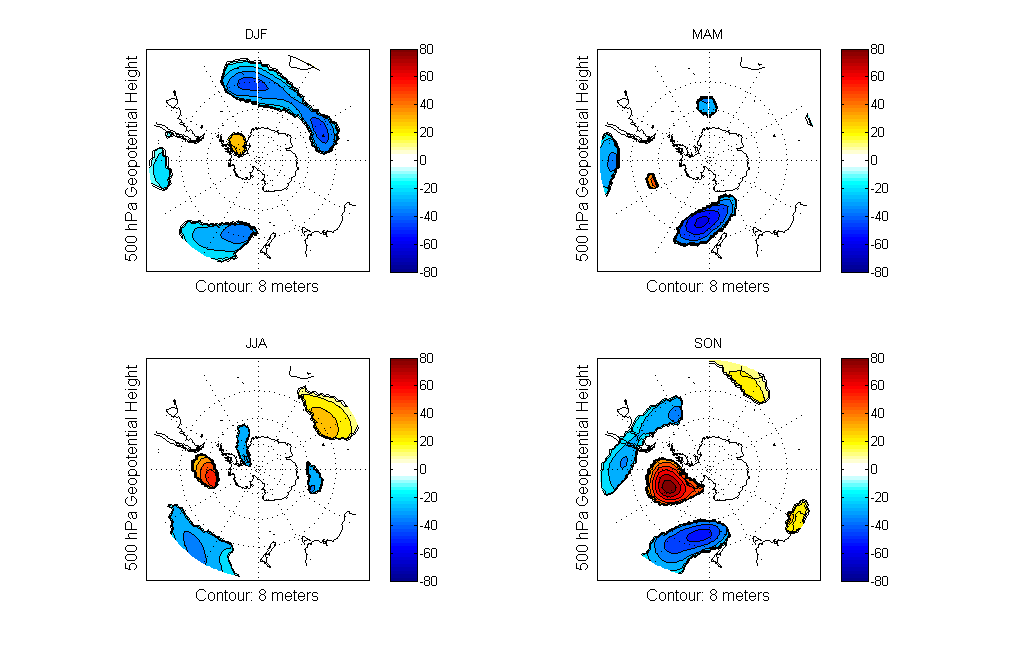 Figure 1: Composite analysis of 500 hPa heights during El Nino events compared with ENSO Neutral conditions during December-February (DJF), March-May (MAM), June-August (JJA) and September-November (SON).  See text for details.  Areas shown indicate 95% confidence interval.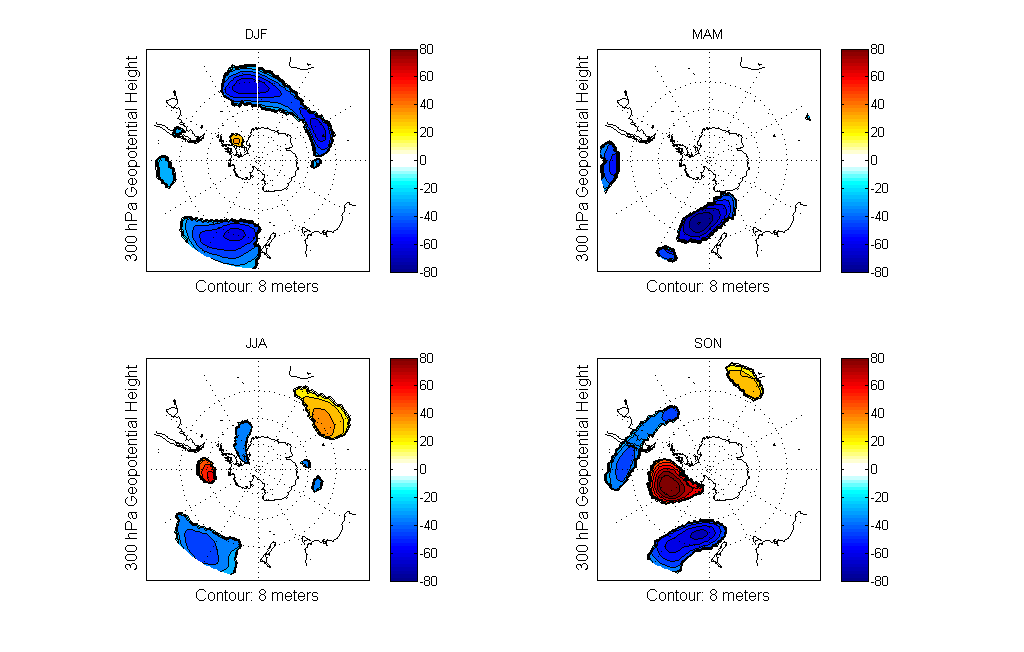 Figure 2: As Figure 1 for 300 hPa heights.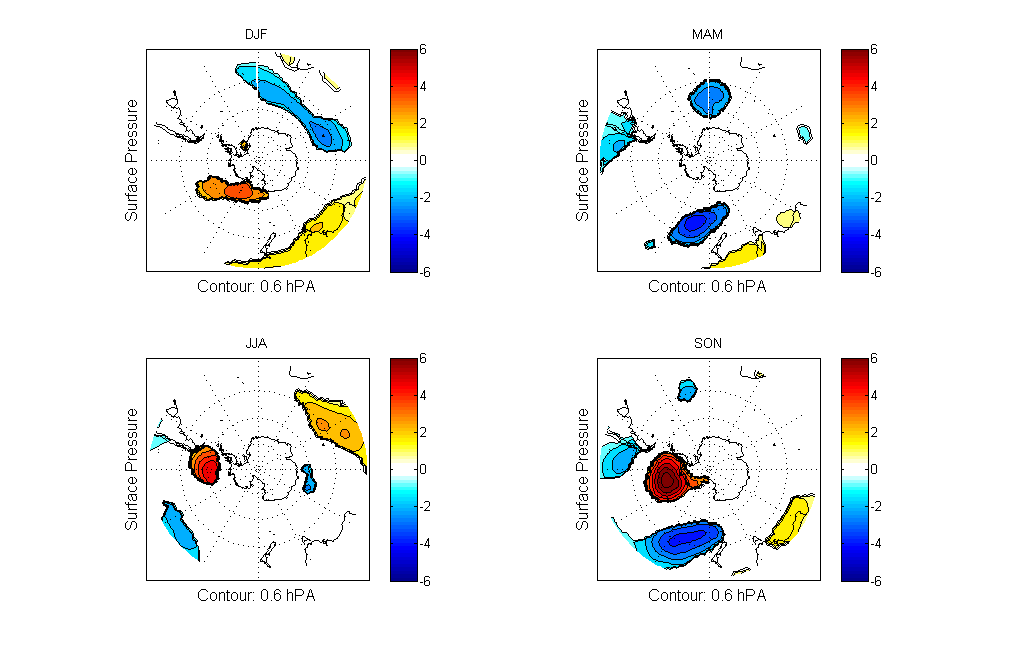 Figure 3: As Figure 1 for Surface Pressure.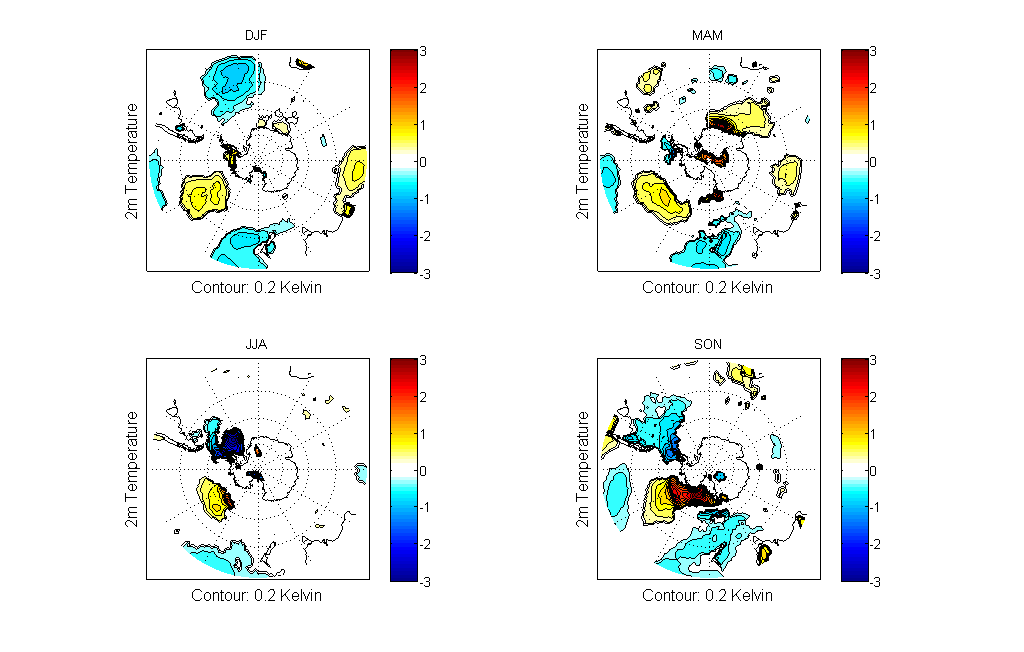 Figure 4: As figure 1 for 2 meter Temperature.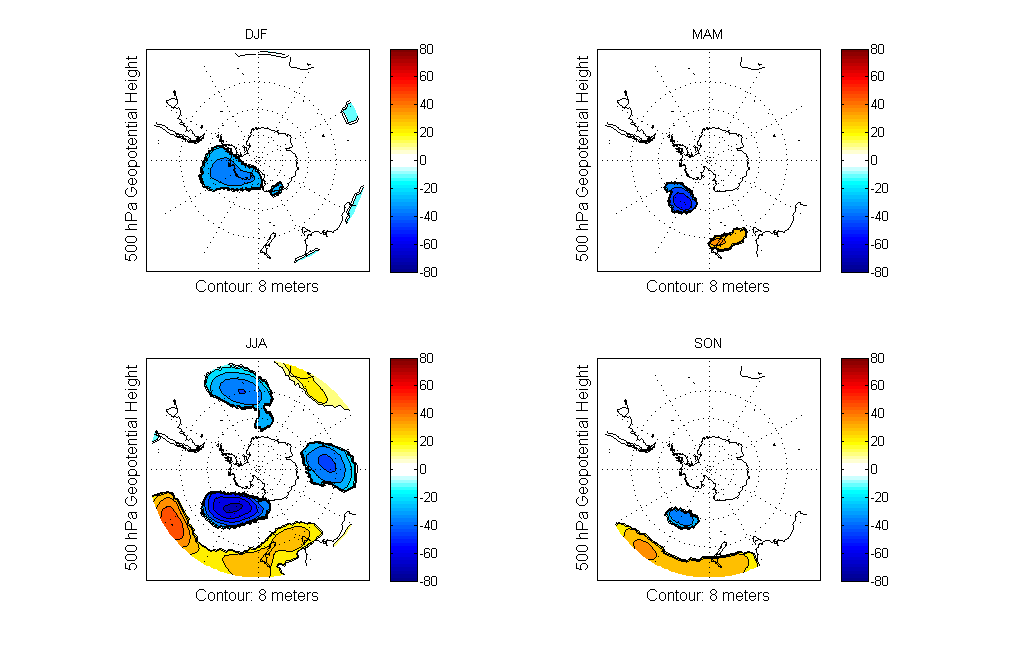 Figure 5: Composite analysis of 500 hPa heights during La Nina events compared with ENSO Neutral conditions during December-February (DJF), March-May (MAM), June-August (JJA) and September-November (SON).  See text for details.  Areas shown indicate 95% confidence interval.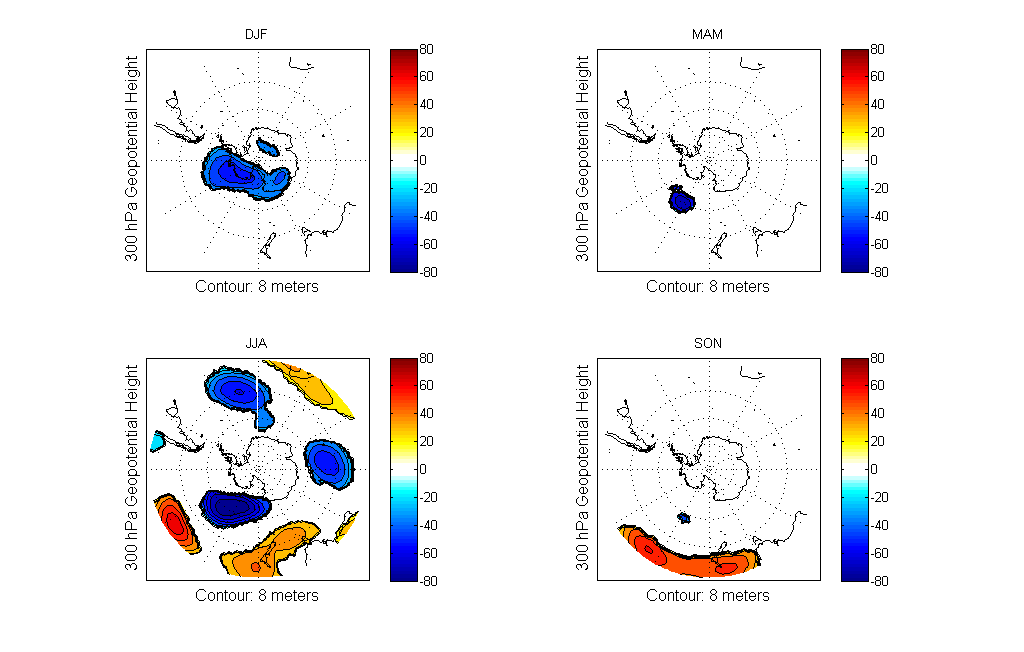 Figure 6: As Figure 5 for 300 hPa heights.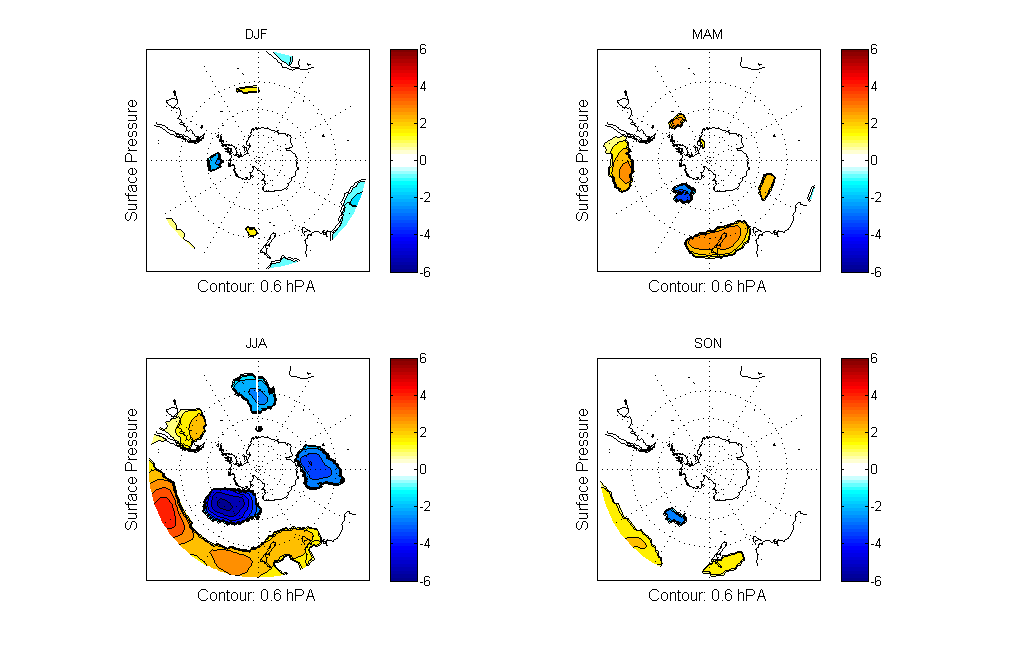 Figure 7: As Figure 5 for Surface Pressure 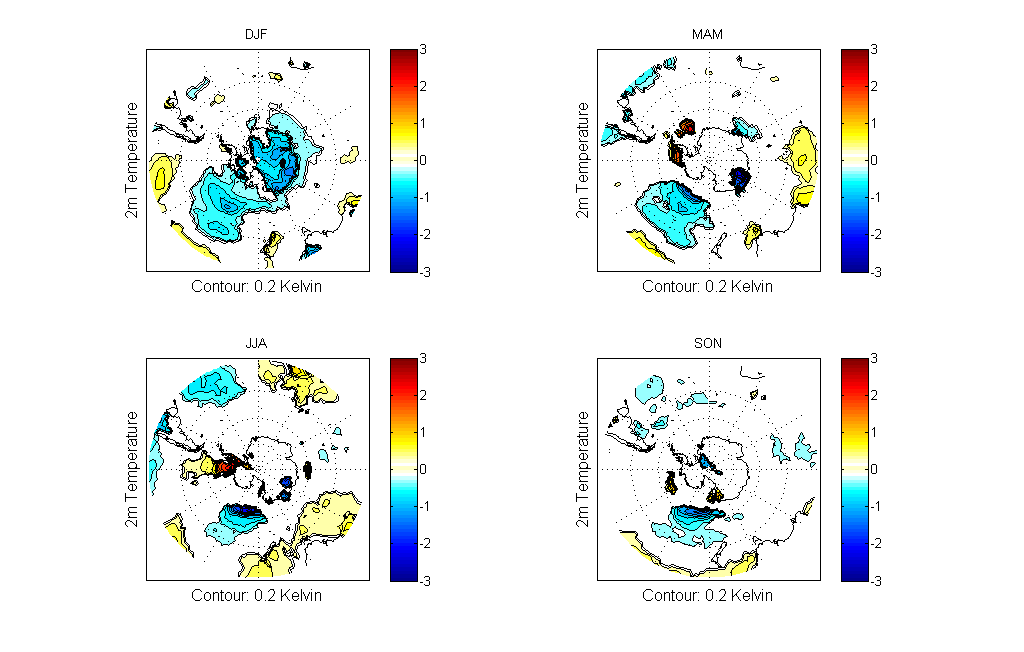 Figure 8: As Figure 5 for 2 meter Temperature.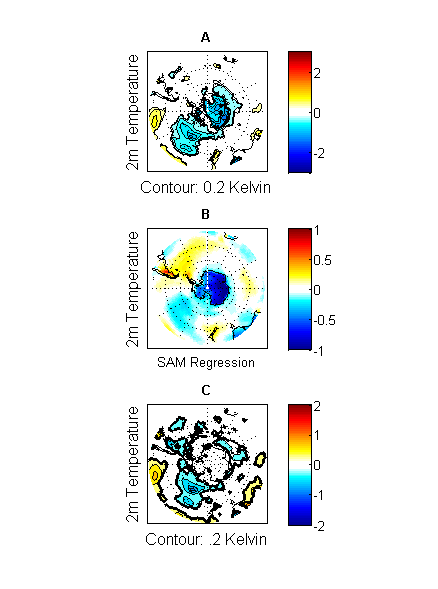 Figure 9: A: A reproduction of Figure 5 DJF.  B: A regression map of the Marshall Southern Annular Mode index on 2 m temperature during DJF.  C: Composite analysis of 2 meter Temperature during DJF.  Of note regions of statistically significant negative temperature anomalies throughout coastal Antarctica both in the Amundsen Bellingshausen Sea as well as East Antarctica.El Nino EventsLa Nina Events1982 April May June to 1983 May June July1983 August September October to 1984 December January February1986 July August September to 1988 January February March1984 September October November to 1985 August September October1991 April May June to 1992 May June July1988 April May June to 1989 April May June1994 August September October to 1995 February March April1996 August September October to 1997 February March April1997 April May June to 1998 March April May1998 June July August to 2001 February March April2002 April May June to 2003 January February March2005 October November December to 2006 February March April2004 June July August to 2005 December January February2006 July August September to 2007 March June July2006 August September October to 2007 December January February2010 June July August to 2011 March April May2009 June July August to 2010 March April May2011 March April May to 2012 February March April